	1. KUŽELKÁŘSKÁ LIGA DOROSTU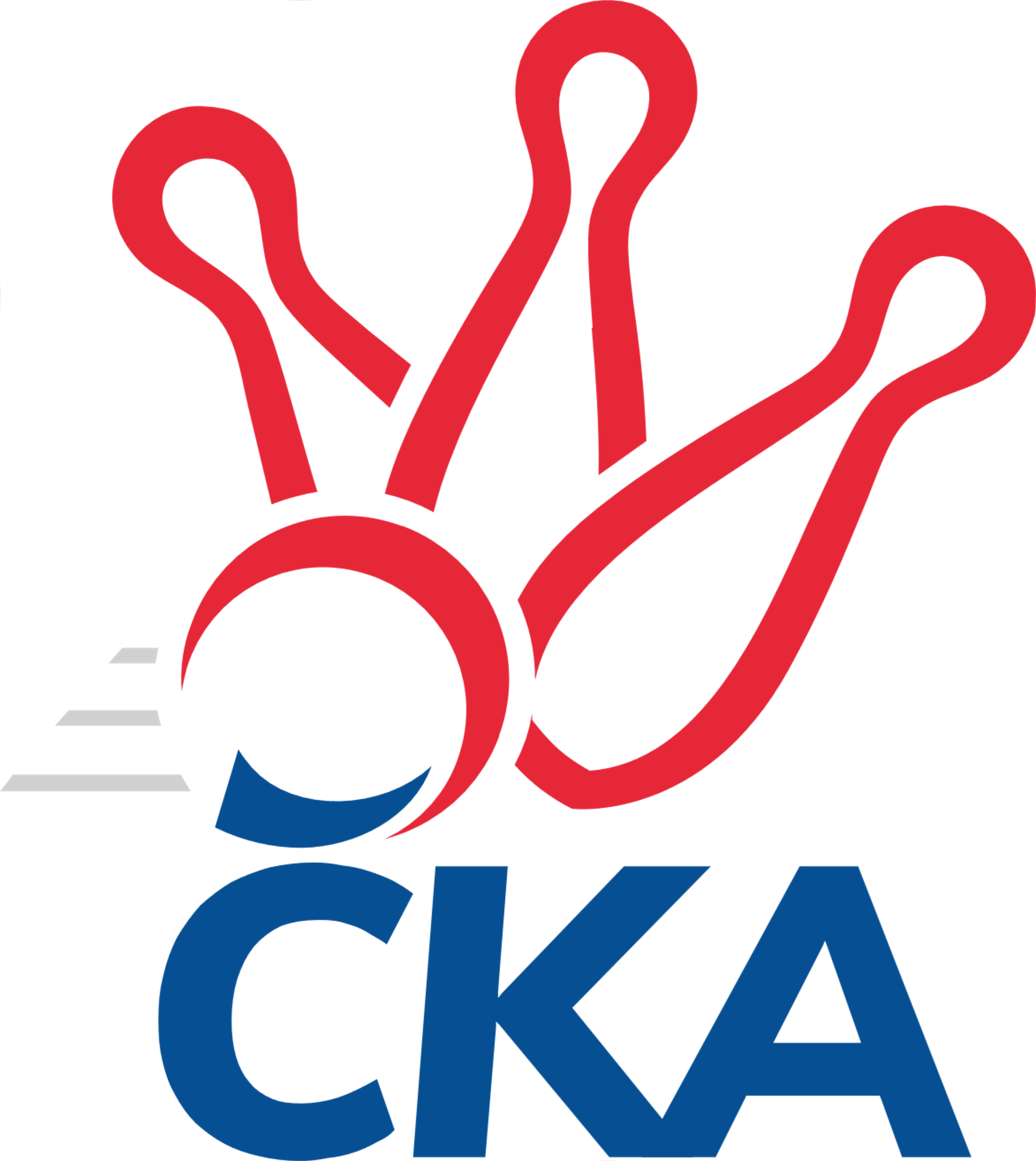 Č. 7Ročník 2021/2022	23.1.2022Nejlepšího výkonu v tomto kole: 1640 dosáhlo družstvo: TJ Sokol Duchcov1.KLD A 2021/2022Výsledky 7. kolaSouhrnný přehled výsledků:TJ Teplice Letná	- TJ VTŽ Chomutov		odloženo		TJ Sokol Duchcov	- TJ Slavoj Plzeň	2:0	1640:1300		23.1.Kuželky Jiskra Hazlov 	- Kuželky Aš	0:2	1532:1571		23.1.Tabulka družstev:	1.	TJ Sokol Duchcov	7	7	0	0	14 : 0 	 	 1555	14	2.	TJ VTŽ Chomutov	6	4	0	2	8 : 4 	 	 1451	8	3.	Kuželky Jiskra Hazlov	7	4	0	3	8 : 6 	 	 1544	8	4.	TJ Teplice Letná	6	3	0	3	6 : 6 	 	 1502	6	5.	Kuželky Aš	7	2	0	5	4 : 10 	 	 1525	4	6.	TJ Slavoj Plzeň	7	0	0	7	0 : 14 	 	 1301	0Dohrávka 6. kola:	 TJ Lokomotiva Č. Velenice	1667	2:0	1574	TJ Centropen Dačice	David Holý	143 	 141 	 140 	138	562 	  	 519 	 120	133 	 140	126	Tereza Křížová	Daniela Matoušková	105 	 147 	 130 	155	537 	  	 487 	 106	122 	 128	131	Vojtěch Holomý	David Koželuh	135 	 111 	 149 	158	553 	  	 534 	 159	133 	 117	125	Vít Beranovský	Thea Petrů	129 	 134 	 135 	154	552 	  	 521 	 117	129 	 147	128	Jan Neuvirtrozhodčí: Miloš NavrkalNejlepší výkon utkání: 562 - David HolýPodrobné výsledky kola:	 TJ Sokol Duchcov	1640	2:0	1300	TJ Slavoj Plzeň	Alice Tauerová	139 	 128 	 119 	146	532 	  	 434 	 90	97 	 113	134	Tadeáš Vambera	Nela Šuterová	124 	 135 	 142 	142	543 	  	 348 	 84	80 	 111	73	Matyáš Vambera	Kateřina Holubová	143 	 144 	 139 	139	565 	  	 518 	 126	136 	 115	141	Michal Drugda	David Horák	133 	 144 	 132 	117	526 	  	 0 	 	0 	 0		nikdo nenastoupilrozhodčí: Jana ZvěřinováNejlepší výkon utkání: 565 - Kateřina Holubová	 Kuželky Jiskra Hazlov 	1532	0:2	1571	Kuželky Aš	Filip Střeska	127 	 149 	 124 	147	547 	  	 471 	 120	129 	 106	116	Dominik Kopčík	Tereza Harazinová	73 	 109 	 105 	104	391 	  	 482 	 124	139 	 116	103	Radek Duhai	Dominik Wittwar	116 	 122 	 125 	128	491 	  	 565 	 155	141 	 129	140	Markéta Kopčíková	Milan Fanta	132 	 110 	 136 	116	494 	  	 524 	 120	122 	 136	146	Vít Veselýrozhodčí: Michael WittwarNejlepší výkon utkání: 565 - Markéta KopčíkováPořadí jednotlivců:	jméno hráče	družstvo	celkem	plné	dorážka	chyby	poměr kuž.	Maximum	1.	David Horák 	TJ Sokol Duchcov	535.50	363.6	171.9	5.8	4/4	(563)	2.	Milan Fanta 	Kuželky Jiskra Hazlov 	531.25	357.3	173.9	4.8	3/4	(558)	3.	Markéta Kopčíková 	Kuželky Aš	527.17	359.7	167.5	6.6	4/5	(565)	4.	Dominik Wittwar 	Kuželky Jiskra Hazlov 	526.69	350.8	175.9	5.4	4/4	(571)	5.	Nela Šuterová 	TJ Sokol Duchcov	514.63	363.6	151.0	8.9	4/4	(570)	6.	Filip Střeska 	Kuželky Jiskra Hazlov 	511.38	347.5	163.9	9.9	4/4	(563)	7.	Vojtěch Filip 	TJ Teplice Letná	507.13	359.8	147.4	9.8	4/4	(531)	8.	Vít Veselý 	Kuželky Aš	506.90	348.6	158.3	7.2	5/5	(528)	9.	Kateřina Holubová 	TJ Sokol Duchcov	502.11	351.8	150.3	13.4	3/4	(565)	10.	Ondřej Šimsa 	TJ Teplice Letná	499.67	348.7	151.0	9.0	4/4	(532)	11.	Leona Radová 	TJ VTŽ Chomutov	497.75	332.3	165.4	8.0	4/4	(520)	12.	Alice Tauerová 	TJ Sokol Duchcov	487.50	338.3	149.2	9.4	4/4	(532)	13.	Michal Drugda 	TJ Slavoj Plzeň	487.00	332.0	155.0	14.5	4/5	(522)	14.	Dominik Kopčík 	Kuželky Aš	486.20	346.1	140.1	11.8	5/5	(508)	15.	Radek Duhai 	Kuželky Aš	485.20	346.2	139.0	11.8	5/5	(500)	16.	Michal Horňák 	TJ Teplice Letná	484.92	335.0	149.9	11.4	4/4	(512)	17.	Monika Radová 	TJ VTŽ Chomutov	478.25	337.8	140.4	10.8	4/4	(523)	18.	Jakub Rada 	TJ VTŽ Chomutov	465.33	328.0	137.3	11.8	4/4	(505)	19.	Jáchym Kaas 	TJ Slavoj Plzeň	453.25	319.8	133.5	12.3	4/5	(480)	20.	Martin Milota 	TJ Slavoj Plzeň	411.50	292.3	119.3	20.5	4/5	(459)		Martin Lukeš 	TJ Teplice Letná	510.00	358.5	151.5	10.5	2/4	(528)		Štěpán Drofa 	Kuželky Aš	500.00	352.0	148.0	12.0	2/5	(543)		Kryštof Turek 	TJ VTŽ Chomutov	497.00	356.8	140.3	8.5	2/4	(527)		Tomáš Rabas 	TJ Teplice Letná	484.00	338.3	145.8	11.3	2/4	(511)		Ema Smutná 	TJ Sokol Duchcov	476.00	347.0	129.0	15.0	1/4	(476)		Štěpán Blecha 	Kuželky Aš	464.00	328.0	136.0	16.0	1/5	(464)		 		448.00	337.0	111.0	21.0	1/0	(448)		Vendula Suchánková 	Kuželky Jiskra Hazlov 	428.00	305.5	122.5	18.5	2/4	(428)		Tadeáš Vambera 	TJ Slavoj Plzeň	416.56	305.2	111.3	22.3	3/5	(434)		Nikola Stehlíková 	Kuželky Aš	408.00	290.0	118.0	23.0	1/5	(408)		Tereza Harazinová 	Kuželky Jiskra Hazlov 	405.83	298.8	107.0	20.0	2/4	(446)		Šimon Kratochvíl 	TJ Slavoj Plzeň	400.00	292.0	108.0	18.3	3/5	(441)		Matyáš Vambera 	TJ Slavoj Plzeň	318.17	248.0	70.2	37.8	3/5	(348)Sportovně technické informace:Situaci začíná komplikovat velké množství nesehraných utkání (ve skupině B nebylo sehráno jediné utkání 10. kola). Prosím proto družstva, která mají odložené utkání, aby mi co nejdříve ohlásila náhradní termín.Starty náhradníků:registrační číslo	jméno a příjmení 	datum startu 	družstvo	číslo startu
Hráči dopsaní na soupisku:registrační číslo	jméno a příjmení 	datum startu 	družstvo	25310	Radek Duhai	23.01.2022	Kuželky Aš	Program dalšího kola:8. kolo13.2.2022	ne	10:00	Kuželky Aš - TJ Teplice Letná	13.2.2022	ne	10:00	TJ Slavoj Plzeň - Kuželky Jiskra Hazlov 	13.2.2022	ne	10:00	TJ VTŽ Chomutov - TJ Sokol Duchcov	Nejlepší šestka kola - absolutněNejlepší šestka kola - absolutněNejlepší šestka kola - absolutněNejlepší šestka kola - absolutněNejlepší šestka kola - dle průměru kuželenNejlepší šestka kola - dle průměru kuželenNejlepší šestka kola - dle průměru kuželenNejlepší šestka kola - dle průměru kuželenNejlepší šestka kola - dle průměru kuželenPočetJménoNázev týmuVýkonPočetJménoNázev týmuPrůměr (%)Výkon4xMarkéta KopčíkováAš5655xMarkéta KopčíkováAš115.145652xKateřina HolubováDuchcov 5653xFilip StřeskaHazlov 111.475474xFilip StřeskaHazlov 5473xKateřina HolubováDuchcov 110.115654xNela ŠuterováDuchcov 5432xVít VeselýAš106.785242xAlice TauerováDuchcov 5325xNela ŠuterováDuchcov 105.835437xDavid HorákDuchcov 5261xAlice TauerováDuchcov 103.68532